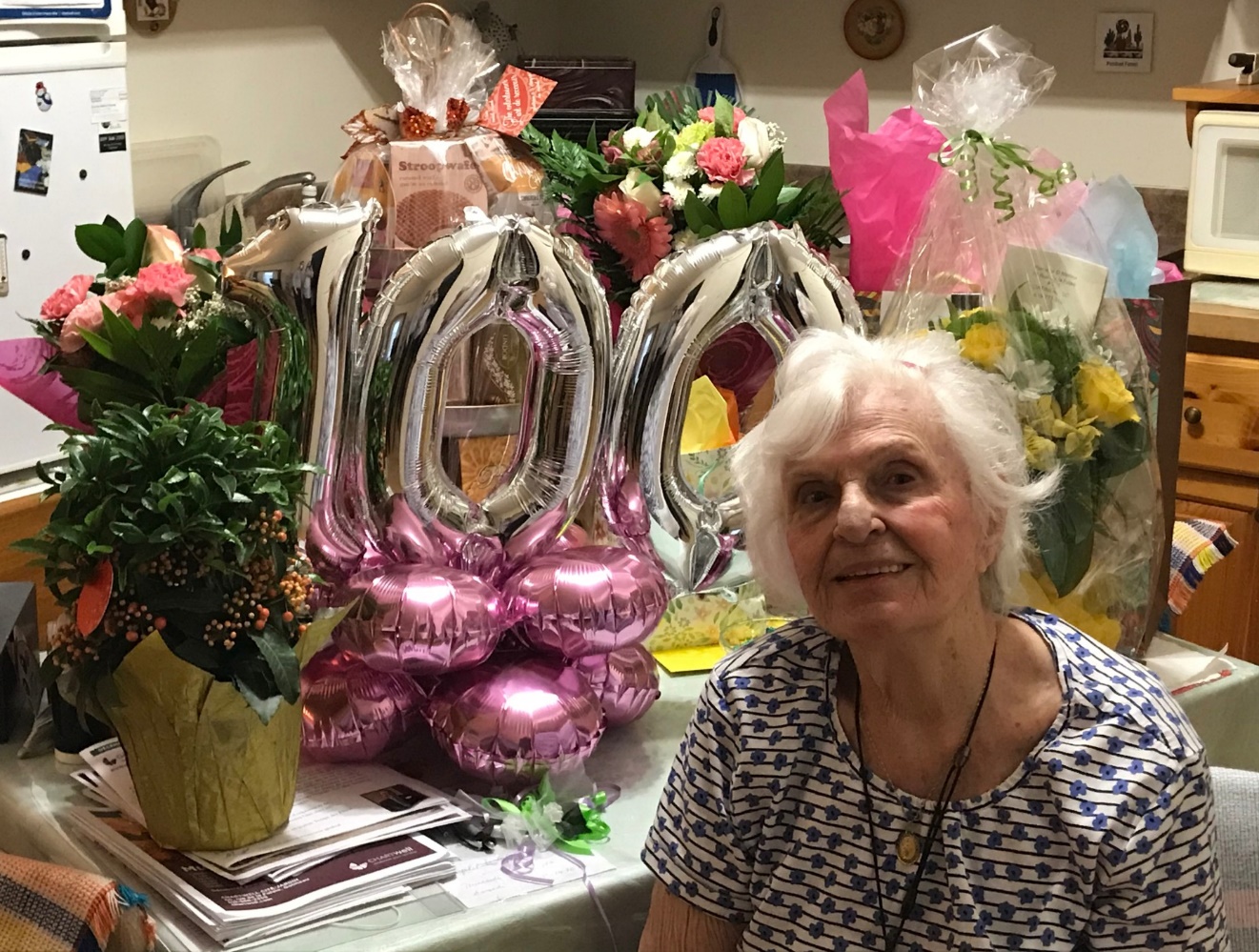 Madame Pierrette MeilleurBonne fête 30 novembre 2020